PODNÁJEMNÍ SMLOUVA č. 21/2016 - divadloSmluvní strany1. 	KULTURA A SPORT CHOMUTOV s.r.o. 					(dále jen nájemce)     	se sídlem.		Boženy Němcové 552/32, 430 01 Chomutov    	jednající: 		Bc. Věra Fryčová, jednatel   				zapsaná v OR v Ústí nad Labem, spisová značka C 3466 IČ: 			47308095	DIČ: CZ47308095	plátce DPH: ANO   	bankovní spojení: 	KB Chomutov, č.ú.: 17102441/0100kontaktní údaje:	474 620 801, e-mail: jednatel@kultura-sport.cz	2.  Sdružení příznivců Gymnázia Chomutov, z.s.				(dále jen podnájemce)    	se sídlem:		Mostecká 3000, PSČ 430 01 Chomutov	zastupující:		Mgr. Jaroslav Zahrádka, předseda    	IČ: 			02016010	DIČ: CZ-		plátce DPH: NE bankovní spojení: 	107-5544640287/0100kontaktní údaje:	+420 720 284 449uzavřely dále uvedeného dne, měsíce a roku v souladu se zákonem č. 89/2012 Sb., občanský zákoník, tuto podnájemní smlouvu:Článek I.
 Předmět smlouvy a účel podnájmu1. 	Nájemce je uživatelem nebytových prostor objektu Městského divadla č.p. 552/32 nacházející se v Chomutově, ulice Boženy Němcové, na základě smlouvy o nájmu nebytových prostor uzavřené mezi ním a pronajímatelem Statutárním městem Chomutov ze dne 12. 7. 2010, v mezích usnesení MR č. 263/10.2.  	Nájemce touto podnájemní smlouvou přenechává podnájemci do užívání nebytové prostory v objektu Městského divadla v Chomutově  - velký sál, přísálí, salonek B, šatna (převlékárna) – dále jen „předmětné prostory“.3. 	Účelem podnájmu je využití předmětných prostor pro pořádání akce podnájemcem pod názvem:    „MP 4.B Gymnázium CV“. Odpovědnost za dodržování příslušných předpisů souvisejících s tímto druhem podnikání, zejména zákona č. 309/2013 Sb., o živnostenském podnikání, v platném znění, nese v plném rozsahu podnájemce. Článek II. 
 Délka podnájemního vztahuPodnájemní vztah se sjednává na dobu určitou, a to:25. 11. 2016v době od 08.00 do 03.00 hodin  Článek III.
 Nájemné včetně služeb a způsob platbyNájemné včetně služeb bylo stanoveno dle směrnic nájemce a přiložené kalkulace činí:nájem předmětných společenských prostor v objektu Městského divadla v Chomutově ve výše uvedené době v celkové výši 41.000,- Kč + příslušná sazba DPH, poskytované služby – svoz komunálního odpadu, zapůjčení červeného koberce, tombola, úprava sálu (kulatá), pořadatelská služba + PO, zajištění šatny v celkové výši 14.000,- Kč + příslušná sazba DPH.2.	Po podpisu smlouvy bude vystavena zálohová faktura v plné výši, tj. 55.000,- Kč + příslušná sazba DPH, která bude uhrazena dle lhůty její splatnosti ve prospěch bankovního účtu nájemce. 3.  	Po ukončení podnájmu bude vystaven daňový doklad – faktura za výše uvedené období.Článek IV.
 Práva a povinnosti smluvních stran1.	Nájemce je povinen:a) 	zabezpečit podnájemci nerušené užívání předmětných prostor ke smlouvou dohodnutému účelu,b) 	provést bez zbytečného odkladu podnájemcem požadované a řádně nahlášené opravy předmětných prostor, zejména opravy závad, které by ohrožovaly podnájemcovo právo na řádné využívání předmětných prostor ke smlouvou dohodnutému účelu,c)	předat předmětné prostory v termínu a čase dle požadavku podnájemce, prostory budou čisté a vybavené dle požadavku podnájemce, d)	nájemce má právo přehodnotit výši sazeb za poskytované služby v závislosti na vývoji cen od dodavatelských subjektů (energie, služby).2. Podnájemce je povinen:a) 	hradit řádně a včas nájemné a další platby stanovené čl. III. této podnájemní smlouvy,b) 	dodržovat v předmětných prostorách platné protipožární, bezpečnostní a hygienické předpisy,c) 	bez zbytečného odkladu nahlásit nájemci potřebu oprav u závad, které by ohrozily jeho právo na řádné užívání předmětných prostor ke smlouvou dohodnutému účelu,d)	respektovat zákaz instalace výzdoby, reklam apod., které by poškodily výmalbu v prostorách městského divadla,e)	dodržovat zákon 305/2009 Sb., o opatřeních k ochraně před škodami působenými tabákovými výrobky, alkoholem a jinými návykovými látkami, ve znění pozdějších předpisů, f)	zajistit bezpečnost a ostrahu všech návštěvníků jím pořádané akce a zamezí vědomému poškozování nebo odcizení majetku nájemce, a to pouze odborně způsobilou osobou,g)	v případě použití svého vlastního rozhlasového přijímače či televize je podnájemce povinen hradit zákonné poplatky a uzavřít smlouvu se společností OSA dle autorského zákona č. 156/2013 Sb.,h) 	předat zpět k užívání najaté prostory po skončení akce v termínu a době sjednané v článku II. této smlouvy, v případě zjištění nájemce, že najaté prostory včetně vybavení jsou poškozeny nebo jinak znehodnoceny (odcizení části majetku) v souvislosti s činností podnájemce, je podnájemce povinen veškeré vzniklé škody uhradit nebo věci uvést do původního stavu.3. Podnájemce se svým podpisem zavazuje k tomu, že:a) 	pro zabezpečení výše jmenované akce nebude sám zajišťovat restaurační a gastronomické služby, byť by k tomu měl živnostenské oprávnění,b)	neumožní tuto činnost vykonávat ani třetí osobě bez písemného souhlasu nájemce,c) 	bude v případě zájmu využívat nabídku gastronomických a restauračních služeb nájemce restauračních prostor v objektu Městského divadla v Chomutově, d)	vhodným způsobem upozorní návštěvníky jím pořádané akce, že není dovoleno v pronajatých prostorách konzumovat přinesené potraviny a nápoje (malé než větší množství), které mohou být zdravotně závadné a nejsou prověřeny odpovědnou osobou.    Článek V.
  Závěrečná ustanovení1. 	Práva a povinnosti neupravené touto smlouvou se řídí občanským zákoníkem a právními předpisy souvisejícími, vše v platném a účinném znění.2. 	Změny a doplňky této smlouvy je možné činit pouze po dohodě smluvních stran formou písemných dodatků.3. Tato smlouva byla vypracována dvou vyhotoveních, z nichž každý z účastníků obdrží jedno vyhotovení.4. 	Smluvní strany prohlašují, že tato smlouva odpovídá jejich pravé a svobodné vůli, seznámily se s jejím obsahem a na důkaz svého souhlasu ji podepisují.V Chomutově dne 2.11.2016				V Chomutově dne 	    Za nájemce:						za podnájemce:…………………………………………                               ……..……………………………………Bc. Věra Fryčová 					Mgr. Jaroslav Zahrádka			jednatel 						předseda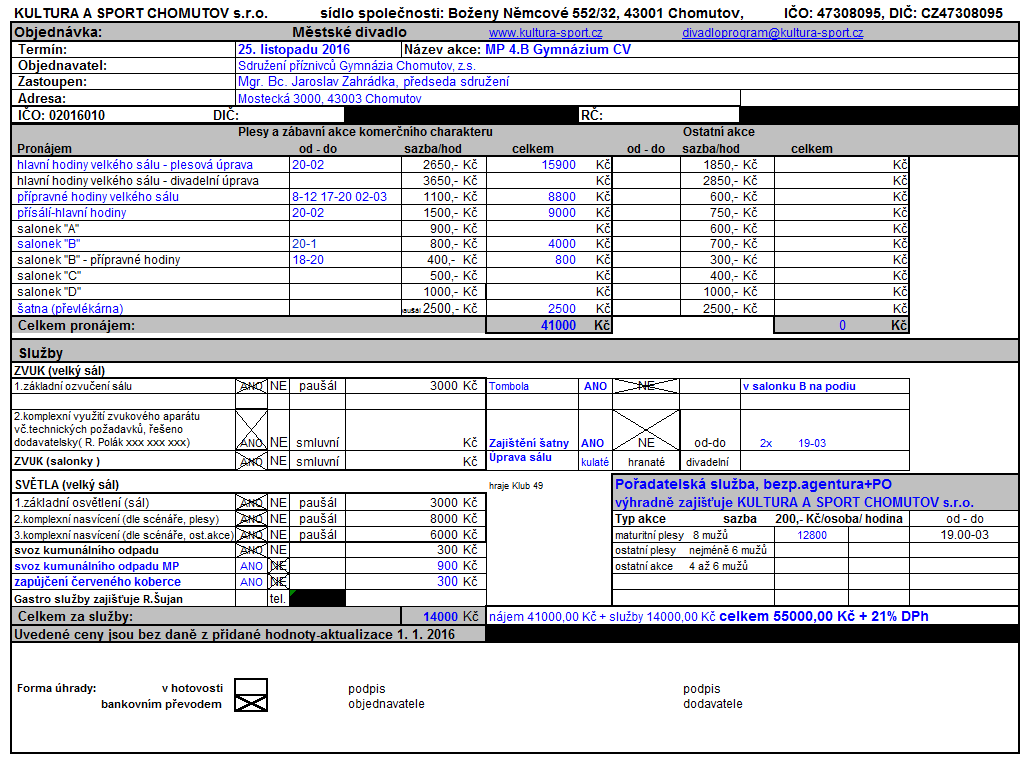 